 Перевод 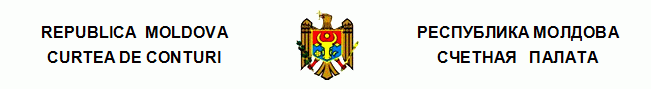 ПОСТАНОВЛЕНИЕ №22от 04 июня 2021 годапо Отчету финансового аудита Отчета Правительства об исполнении фондов обязательного медицинского страхования в 2020 году           -----------------------------------------------------------------------------------------------Счетная палата в присутствии г-жи Татьяны Затык, государственного секретаря Министерства здравоохранения, труда и социальной защиты; г-жи г-жи Лилии Гантя, начальника Отдела планирования социального и медицинского страхования Министерства здравоохранения, труда и социальной защиты; г-жи Валентины Булиги, генерального директора Национальной компании медицинского страхования; г-на Дениса Валак, заместителя генерального директора Национальной компании медицинского страхования; г-на Юрия Осояну, заместителя генерального директора Национальной компании медицинского страхования; г-на Адриана Жучикана, заместителя генерального директора Национальной компании медицинского страхования; г-на Серджиу Негриту, начальника Управления бухгалтерского учета Национальной компании медицинского страхования; г-жи Нины Онофрей, начальника Управления экономики Национальной компании медицинского страхования; г-жи Марины Семенюк, начальника Отдела финансов в здравоохранении и социальной защите Управления секторных бюджетных политик Министерства финансов; г-жи Надежды Слова, начальника Отдела отчетности Управления Государственного казначейства Министерства финансов; г-жи Инны Дарий, начальника Отдела методологии Управления Государственного казначейства Министерства финансов; г-на Борича Головина, директора ПМСУ Национального центра срочной догоспитальной медицинской помощи, а также других ответственных лиц, в рамках видео заседания, в связи с эволюцией и тенденцией эпидемиологической ситуации инфекции COVID-19 в Республике Молдова, руководствуясь ст.3 (1), ст.5 (1) a) и ст.31 (1) a) Закона об организации и функционировании Счетной палаты Республики Молдова, рассмотрела Отчет финансового аудита Отчета Правительства об исполнении фондов обязательного медицинского страхования в 2020 году.Миссия внешнего публичного аудита была проведена согласно Программам аудиторской деятельности Счетной палаты на 2020 год и, соответственно, на 2021 год, с целью предоставления разумного подтверждения относительно того, что Отчет Правительства об исполнении фондов обязательного медицинского страхования в 2020 году не содержит, в целом, существенных искажений, связанных с мошенничеством или ошибками, а также составления заключения. Внешний публичный аудит был запланирован и проведен в соответствии с Международными стандартами Высших органов аудита, применяемыми Счетной палатой.Рассмотрев представленный Отчет аудита, Счетная палатаУСТАНОВИЛА:Отчет Правительства об исполнении фондов обязательного медицинского страхования в 2020 году по всем существенным аспектам предоставляет правильное и достоверное отражение положения в соответствии с применяемыми требованиями и нормами бухгалтерского учета и финансовой отчетности. Исходя из вышеизложенного, на основании ст.14 (2), ст.15 d) и ст.37 (2) Закона №260 от 07.12.2017, Счетная палатаПОСТАНОВЛЯЕТ:1. Утвердить Отчет финансового аудита Отчета Правительства об исполнении фондов обязательного медицинского страхования в 2020 году, приложенный к настоящему Постановлению.2. Настоящее Постановление и Отчет аудита направить:2.1. Правительству Республики Молдова для информирования и принятия мер с целью осуществления мониторинга обеспечения внедрения рекомендаций аудита;2.2. Президенту Республики Молдова для информирования;2.3. Парламенту Республики Молдова для информирования и рассмотрения, при необходимости, в рамках Парламентской комиссии по контролю публичных финансов;2.4. Министерству здравоохранения, труда и социальной защиты для рассмотрения, согласно компетенциям, и обеспечения внедрения рекомендаций аудита;2.5. Министерству финансов для рассмотрения, согласно компетенциям и совместно с Национальной компанией медицинского страхования обеспечения внедрения рекомендаций из Отчета аудита;2.6. Национальной компании медицинского страхования для занятия позиции и обеспечения внедрения рекомендаций из Отчета аудита;2.7. Административному совету Национальной компании медицинского страхования для ознакомления с результатами внешнего публичного аудита и осуществления мониторинга внедрения направленных рекомендаций.Настоящим Постановлением исключается из режима мониторинга Постановление Счетной палаты №30 от 16 июля 2020 года „Об утверждении Отчета финансового аудита по Отчету Правительства об исполнении фондов обязательного медицинского страхования за 2019 год”.Настоящее Постановление и Отчет финансового аудита Отчета Правительства об исполнении фондов обязательного медицинского страхования в 2020 году публикуются в Официальном мониторе Республики Молдова в соответствии со ст.6 (2) Закона №260 от 07.12.2017.Настоящее Постановление вступает в силу с даты публикации в Официальном мониторе Республики Молдова и может быть оспорено предварительным заявлением в эмитирующем органе в течение 30 дней с даты публикации. В спорном административном порядке, Постановление может быть обжаловано в Суде Кишинэу, расположенном в секторе Рышкань (МД-2068, мун. Кишинэу, ул. Киевская №3) в течение 30 дней с даты сообщения ответа относительно предварительного заявления или с даты истечения срока, предусмотренного для его решения. О предпринятых действиях по выполнению подпунктов 2.4. и 2.6. из настоящего Постановления проинформировать Счетную палату в течение до 6 месяцев с даты вступления в силу Постановления, а о предпринятых действиях по выполнению подпункта 2.5. – в течение 12 месяцев. Постановление и Отчет финансового аудита Отчета Правительства об исполнении фондов обязательного медицинского страхования в 2020 году размещаются на официальном сайте Счетной палаты (http://www.ccrm.md/hotariri-si-rapoarte-1-95).Мариан ЛУПУ,Председатель